=========================================================21.06.2017 г.                                с. Воздвиженка                                   № 27 -п    В целях снижения риска возникновения ЧС, обусловленных природными пожарами и уменьшения их последствий во исполнение ФЗ от 21.12.1994 №69-ФЗ «О пожарной безопасности», а также приказа МЧС России от 26.01.2016 № 26 «Об утверждении порядка использования открытого огня разведения костров на землях сельскохозяйственного назначения и землях запаса», на основании Устава муниципального образования Воздвиженский сельсовет постановляю:1. Создать в каждом населенном пункте муниципального образования  Воздвиженский сельсовет патрульно - маневренные группы;2. Утвердить порядок организации и работы патрульно - маневренных групп муниципального образования  Воздвиженский сельсовет (приложение №1);3. Утвердить состав патрульно - маневренных групп муниципального образования  Воздвиженский сельсовет(приложение №2);       4. Настоящее  постановление  вступает в силу после  его официального опубликования (обнародования) и  подлежит размещению на сайте в сети Интернет.5. Контроль за исполнением настоящего постановления оставляю за собой.Глава сельсовета						                           А.Н. ТураевРазослано: в  прокуратуру района, в дело, администрации района, ЕДДС.Приложение  к постановлению главымуниципального образованияВоздвиженский сельсоветот 21.06. 2017   № 27 -пПОРЯДОКОРГАНИЗАЦИИ И РАБОТЫ ПАТРУЛЬНО-МАНЕВРЕННЫХ ГРУПП СЕЛЬСКИХ ПОСЕЛЕНИЙ         1.  Патрульно-маневренные группы создаются в каждом населенном пункте (не менее одной) Воздвиженского сельсовета Асекеевского района Оренбургской области. Количество зависит от числа населенных пунктов и степени пожарной опасности.          2. Состав патрульно-маневренной группы определяется постановлением главы Воздвиженского сельсовета Асекеевского района Оренбургской области. Рекомендуемый состав:глава Воздвиженского сельсовета или работник населенного пункта назначенный им;водитель;староста населенного пункта;члены подразделений добровольной пожарной охраны, волонтеры.         3.  Основными задачами патрульной группы являются:выявление фактов сжигания населением мусора на территории населенных пунктов сельского поселения, загораний (горения) травы, стерни на территории Воздвиженского сельсовета Асекеевского района Оренбургской области;проведение профилактических мероприятий среди населения по соблюдению правил противопожарного режима;принятие мер по локализации и ликвидации выявленных загораний и сжигания мусора до прибытия дополнительных сил;идентификации термических точек, определение площади пожара, направления и скорости распространения огня;принятие решения о необходимости привлечения дополнительных сил и средств;передача информации в ЕДДС Асекеевского района;актирование факта возгорания, первичное определение возможной причины его возникновения и выявление лиц виновных в совершении правонарушения, с дальнейшей передачей информации в надзорные органы.4. При повышенной вероятности возникновения природных пожаров (ландшафтных пожаров, сжигания прошлогодней травы, камыша и пр.) работа патрульных групп организуется ежедневно. Состав, маршрут движения и время работы группы планируется заранее, на следующие сутки. Информация передается в ЕДДС Асекеевского района 5. При получении сведений о нескольких термических точках, реагирование осуществляется на каждую из них, в первую очередь проверяются термические точки, расположенные в 2-х километровой зоне от населенных пунктов.Выезд патрульно-маневренных групп осуществляется по решению главы Воздвиженского сельсовета Асекеевского района Оренбургской области не позднее 10 минут с момента получения информации о выявленной термической точке.6. По результатам отработки термических точек, старший патрульно-маневренной группы проводит анализ реагирования (с приложением актов, фотоматериалов) и направляет материалы главе Воздвиженского сельсовета Асекеевского района Оренбургской области.7. Специалист администрации Воздвиженского сельсовета Асекеевского района Оренбургской области информирует ЕДДС Асекеевского районаПриложение № 2 к постановлению администрации Воздвиженского сельсовета Асекеевского района Оренбургской области от 21.06.2017 г. № 27-пСОСТАВПАТРУЛЬНО-МАНЕВРЕННЫХ ГРУПП ВОЗДВИЖЕНСКОГО СЕЛЬСОВЕТА АСЕКЕЕВСКОГО РАЙОНА ОРЕНБУРГСКОЙ ОБЛАСТИ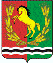 АДМИНИСТРАЦИЯМУНИЦИПАЛЬНОГО ОБРАЗОВАНИЯВОЗДВИЖЕНСКИЙ СЕЛЬСОВЕТ АСЕКЕЕВСКОГО РАЙОНА ОРЕНБУРГСКОЙ ОБЛАСТИП О С Т А Н О В Л Е Н И ЕО создании патрульно - маневренных групп на территории муниципального образования  Воздвиженский сельсовет №п/ппНаименование населенного пунктаФИОстаршего рабочей группыФИОстаршего рабочей группыФИО членов группы12341д. КозловкаТрихунов Виктор Яковлевич (по согласованию)Трихунов Виктор ЯковлевичСушков Александр Васильевич (по согласованию) 2с.ВоздвиженкаТураев Александр НиколаевичТураев Александр НиколаевичИльин Владимир Алексеевич (по согласованию)